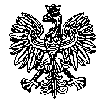 KOMENDA  WOJEWÓDZKA  POLICJIz siedzibą w RadomiuSekcja Zamówień Publicznych	ul. 11 Listopada 37/59,      26-600 Radomtel. 47 701 31 03		tel. 47 701 20 07    Radom, dnia 26.02.2024r.	   Egz. poj.ZP – 531 /24								 WYKONAWCYInformacja o wyborze najkorzystniejszej oferty 
na zadanie nr 1, 2, 3, 4, 5 i 6dotyczy postępowania o udzielenie zamówienia publicznego ogłoszonego na dostawy
w trybie podstawowym bez możliwości prowadzenia negocjacji, na podstawie art. 275 pkt 1
 w przedmiocie zamówienia: Zakup wraz z dostarczeniem sprzętu informatycznego dla potrzeb jednostek Policji garnizonu mazowieckiego – Część I
Nr sprawy 1 /24 ( ID 875352 )Nr wewnętrzny postępowania 1 /24 ( ID 875352 )Nr ogłoszenia o zamówieniu w BZP: 2024 /BZP 00042119/01 z dnia 16.01.2024 rokuZamawiający – Komenda Wojewódzka Policji z siedzibą w Radomiu, działając na podstawie art. 253 ust. 1 pkt. 1 i ust. 2 ustawy z dnia 11 września 2019 r. Prawo zamówień publicznych ( Dz. U. z 2023r., poz. 1605 i 1720 z późn. zm.) informuje, o dokonaniu wyboru najkorzystniejszej oferty w przedmiotowym postępowaniu dla: ZADANIE nr 1 –  Zestaw komputerowy wraz z monitorem i pakietem aplikacji                            biurowych zgodny z OPZOFERTA NR 12CPU ZETO Sp. z o.o.ul. Powstańców Wielkopolskich 2058-500 Jelenia GóraKryterium nr I  – Łączna cena oferty brutto – 22 694,83 złKryterium nr I – Okres udzielonej gwarancji -   60 miesięcyKryterium nr II –Termin dostawy - 15 dni z punktacją łączną wynoszącą: 100,00 pkt. w tym:  kryterium cena: 60,00 pkt.,  kryterium okres udzielonej gwarancji: 30,00 pkt., kryterium termin dostawy: 10,00 pkt.UZASADNIENIE WYBORU OFERTY:Na zadanie nr 1 złożono sześć ważnych ofert. Oferta nr 12 to najkorzystniejsza oferta, która przedstawia najkorzystniejszy stosunek jakości  ( tj. okresu udzielonej gwarancji i terminu dostawy ) do ceny. Oferta otrzymała łącznie 100,00 pkt. Cena najkorzystniejszej oferty mieści się w kwocie, którą Zamawiający zamierza przeznaczyć na sfinansowanie zamówienia.ZADANIE nr 2 – Komputer przenośny typu Laptop z pakietem aplikacji biurowych 
                               zgodny z OPZOFERTA NR 2ALLTECH Spółka jawnaZdzisław Pająk, Artur Pająkul. Spółdzielcza 3309-407 PłockKryterium nr I  – Łączna cena oferty brutto – 7 106,94 złKryterium nr I – Okres udzielonej gwarancji -   60 miesięcyKryterium nr II –Termin dostawy - 15 dni z punktacją łączną wynoszącą: 100,00 pkt. w tym:  kryterium cena: 60,00 pkt.,  kryterium okres udzielonej gwarancji: 30,00 pkt., kryterium termin dostawy: 10,00 pkt.UZASADNIENIE WYBORU OFERTY:Na zadanie nr 2 złożono trzy ważne oferty. Oferta nr 2 to najkorzystniejsza oferta, która przedstawia najkorzystniejszy stosunek jakości  ( tj. okresu udzielonej gwarancji i terminu dostawy ) do ceny. Oferta otrzymała łącznie 100,00 pkt. Cena najkorzystniejszej oferty mieści się w kwocie, którą Zamawiający zamierza przeznaczyć na sfinansowanie zamówienia.ZADANIE nr 3 – Zestaw multimedialny przenośny wraz z wyposażeniem zgodny                                                                  
                        z OPZOFERTA NR 1KRAFTMANNCezary Czernyul. Kabrioletu 403-117 WarszawaKryterium nr I  – Łączna cena oferty brutto – 5 675,01 złKryterium nr I – Okres udzielonej gwarancji - 48 miesięcyKryterium nr II –Termin dostawy - 14 dni z punktacją łączną wynoszącą: 78,36 pkt. w tym:  kryterium cena: 38,36 pkt.,  kryterium okres udzielonej gwarancji: 30,00 pkt., kryterium termin dostawy: 10,00 pkt.UZASADNIENIE WYBORU OFERTY:Na zadanie nr 3 złożono dwie ważne oferty. Oferta nr 1 to najkorzystniejsza oferta, która przedstawia najkorzystniejszy stosunek jakości  ( tj. okresu udzielonej gwarancji i terminu dostawy ) do ceny. Oferta otrzymała łącznie 78,36 pkt. Cena najkorzystniejszej oferty przewyższa kwotę, którą Zamawiający przeznaczył na sfinansowanie zamówienia o 611,01 zł, jednak Zamawiający zwiększył środki do wysokości najkorzystniejszej oferty.ZADANIE nr 4 – Drukarka laserowa lub LED monochromatyczna z interfejsem             sieciowym i dodatkowym wyposażeniem zgodna z OPZOFERTA NR 3COPY.NET.PLPiotr Sójkaul. Łaczyny 402-820 WarszawaKryterium nr I  – Łączna cena oferty brutto – 2 088,54 złKryterium nr I – Okres udzielonej gwarancji - 48 miesięcyKryterium nr II –Termin dostawy - 7 dni z punktacją łączną wynoszącą: 100,00 pkt. w tym:  kryterium cena: 60,00 pkt.,  kryterium okres udzielonej gwarancji: 30,00 pkt., kryterium termin dostawy: 10,00 pkt.UZASADNIENIE WYBORU OFERTY:Na zadanie nr 4 złożono siedem ważnych ofert. Oferta nr 3 to najkorzystniejsza oferta, która przedstawia najkorzystniejszy stosunek jakości  ( tj. okresu udzielonej gwarancji i terminu dostawy ) do ceny. Oferta otrzymała łącznie 100,00 pkt. Cena najkorzystniejszej oferty mieści się w kwocie, którą Zamawiający zamierza przeznaczyć na sfinansowanie zamówienia.ZADANIE nr 5 – Urządzenie wielofunkcyjne monochromatyczne laserowe lub LED 
z dodatkowym wyposażeniem zgodne z OPZOFERTA NR 4SHARP  ELECTRONICS ( Europe ) GMBH Sp. z o.o.Oddział w Polsceul. Poleczki 3302-822 WarszawaKryterium nr I  – Łączna cena oferty brutto – 2 231,22 złKryterium nr I – Okres udzielonej gwarancji - 48 miesięcyKryterium nr II –Termin dostawy - 15 dni z punktacją łączną wynoszącą: 100,00 pkt. w tym:  kryterium cena: 60,00 pkt.,  kryterium okres udzielonej gwarancji: 30,00 pkt., kryterium termin dostawy: 10,00 pkt.UZASADNIENIE WYBORU OFERTY:Na zadanie nr 5 złożono siedem ważnych ofert. Oferta nr 4 to najkorzystniejsza oferta, która przedstawia najkorzystniejszy stosunek jakości  ( tj. okresu udzielonej gwarancji i terminu dostawy ) do ceny. Oferta otrzymała łącznie 100,00 pkt. Cena najkorzystniejszej oferty mieści się w kwocie, którą Zamawiający zamierza przeznaczyć na sfinansowanie zamówienia.ZADANIE nr 6 – Urządzenie wielofunkcyjne laserowe lub LED kolorowe A3                z dodatkowym wyposażeniem zgodne z OPZOFERTA NR 4SHARP  ELECTRONICS ( Europe ) GMBH Sp. z o.o.Oddział w Polsceul. Poleczki 3302-822 WarszawaKryterium nr I  – Łączna cena oferty brutto – 10 472,22 złKryterium nr I – Okres udzielonej gwarancji - 48 miesięcyKryterium nr II –Termin dostawy - 15 dni z punktacją łączną wynoszącą: 99,68 pkt. w tym:  kryterium cena: 59,68 pkt.,  kryterium okres udzielonej gwarancji: 30,00 pkt., kryterium termin dostawy: 10,00 pkt.UZASADNIENIE WYBORU OFERTY:Na zadanie nr 6 złożono trzy ważne oferty. Oferta nr 4 to najkorzystniejsza oferta, która przedstawia najkorzystniejszy stosunek jakości  ( tj. okresu udzielonej gwarancji i terminu dostawy ) do ceny. Oferta otrzymała łącznie 99,68 pkt. Cena najkorzystniejszej oferty mieści się w kwocie, którą Zamawiający zamierza przeznaczyć na sfinansowanie zamówienia.W wyznaczonym przez Zamawiającego terminie tj. do dnia 31.01.2024r., do godziny 10:00 
- wpłynęło dwanaście ofert za pośrednictwem platformazapkupowa.pl pod adresem: https://platformazakupowa.pl/pn/kwp_radom  ( ID 875352 ).  Nazwy albo imiona i nazwiska oraz siedziby lub miejsca prowadzonej działalności gospodarczej albo miejsca zamieszkania Wykonawców, których oferty zostały otwarte, ceny lub koszty zawarte w ofertach:OFERTA NR 1 zadanie 3.   KRAFTMANN Cezary Czerny ul. Kabrioletu 403-117 WarszawaZadanie nr 3 - Cena brutto oferty - 5 675,01 złOFERTA NR 2 zadanie 1, 2, 3, 4, 5, 6. ALLTECH Spółka jawna Zdzisław Pająk, Artur Pająk  ul. Spółdzielcza 3309-407 Płock Zadanie nr 1- Cena brutto oferty - 24 538,50 złZadanie nr 2- Cena brutto oferty -   7 106,94 złZadanie nr 3- Cena brutto oferty -   2 841,30 złZadanie nr 4- Cena brutto oferty -   3 621,12 złZadanie nr 5- Cena brutto oferty -   4 022,10 złZadanie nr 6- Cena brutto oferty - 11 685,00 złOFERTA NR 3 zadanie 4, 5.COPY.NET.PL Piotr Sójkaul. Łaczyny 402-820 WarszawaZadanie nr 4- Cena brutto oferty -   2 088,54 złZadanie nr 5- Cena brutto oferty -   2 446,47 złOFERTA NR 4 zadanie 4, 5, 6. SHARP ELECTRONICS ( Europe ) GMBH Sp. z o.o. Oddział w Polsceul. Poleczki 3302-822 WarszawaZadanie nr 4- Cena brutto oferty -   2 942,16 złZadanie nr 5- Cena brutto oferty -   2 231,22 złZadanie nr 6- Cena brutto oferty - 10 472,22 złOFERTA NR 5 zadanie 1, 4, 5, 6. CEZAR Cezary Machnio i Piotr Gębka Sp. z o.o.ul. Wolności 8 lok. 426-600 RadomZadanie nr 1- Cena brutto oferty - 27 298,62 złZadanie nr 4- Cena brutto oferty -   5 043,00 złZadanie nr 5- Cena brutto oferty -   4 243,50 złZadanie nr 6- Cena brutto oferty - 19 188,00 złOFERTA NR 6 zadanie 4, 5, 6. JM DATA Sp. z o.o., Sp.k.ul. Zwoleńska 65A04-761 WarszawaZadanie nr 4- Cena brutto oferty -   2 177,10 złZadanie nr 5- Cena brutto oferty -   2 607,60 złZadanie nr 6- Cena brutto oferty - 10 416,87 złOFERTA NR 7 zadanie 4, 5. OPTISERW Kraków Jarosław Pogwizdul. Królowej Jadwigi 3133-300 Nowy SączZadanie nr 4- Cena brutto oferty -   4 902,78 złZadanie nr 5- Cena brutto oferty -   3 589,14 złOFERTA NR 8 zadanie 1. NTT Technology Sp. z o.o.Zakręt ul. Trakt Brzeski 8905-077  Warszawa-WesołaZadanie nr 1- Cena brutto oferty - 29 424,06 złOFERTA NR 9 zadanie 1, 2, 3, 4, 5, 6.FORTI Krzysztof Jurek ul. Marii Curie Skłodowskiej 1826-600 RadomZadanie nr 1- Cena brutto oferty - 23 985,00 złZadanie nr 2- Cena brutto oferty - 10 799,40 złZadanie nr 3- Cena brutto oferty -   3 628,50 złZadanie nr 4- Cena brutto oferty -   4 551,00 złZadanie nr 5- Cena brutto oferty -   3 997,50 złZadanie nr 6- Cena brutto oferty - 24 477,00 złOFERTA NR 10 zadanie 1, 2. KONCEPT Sp. z o.o. Michał Rajczykul. Żabiniec 9731-215 KrakówZadanie nr 1- Cena brutto oferty - 31 955,40 złZadanie nr 2- Cena brutto oferty - 12 459,90 złOFERTA NR 11 zadanie 1. g.IT SOLUTIONS Michał Daszkiewicz ul. Grunwaldzka 5e99-300 KutnoZadanie nr 1- Cena brutto oferty - 25 970,22 złOFERTA NR 12 zadanie 1. CPU ZETO SP. z o.o. ul. Powstańców Wielkopolskich 2058-500 Jelenia GóraZadanie nr 1- Cena brutto oferty - 22 694,83 zł	Zamawiający przed otwarciem ofert udostępnił na stronie internetowej prowadzonego postępowania: https://platformazakupowa.pl/pn/kwp_radom, kwotę którą Zamawiający zamierza przeznaczyć na sfinansowanie zamówienia:  65 334,45 zł brutto. Wartość zamówienia z podziałem na części kształtuje się następująco:                     Zadanie nr 1 – brutto 27 442,01 zł                  Zadanie nr 2 – brutto 10 344,00 zł                   Zadanie nr 3 – brutto   5 064,00 zł                   Zadanie nr 4 – brutto   4 134,45 zł                   Zadanie nr 5 – brutto   4 349,99 zł                  Zadanie nr 6 – brutto 14 000,00 złRanking ofert- wyliczenie i przyznanie ofertą punktacjiZADANIE nr 1 –  Zestaw komputerowy wraz z monitorem i pakietem aplikacji                                           biurowych zgodny z OPZOferta oznaczona nr 12 została najwyżej oceniona tj. uzyskała łącznie 100,00 pkt.Wyliczenia dla Kryterium – Cena brutto oferty – „C”Oferta nr 2 – C2 = 22 694,83 /24 538,50 x 60 pkt = 55,49 pkt. Oferta nr 8 – C8 = 22 694,83 /29 424,06 x 60 pkt = 46,28 pkt. Oferta nr 9 – C9 = 22 694,83 /23 985,00 x 60 pkt = 56,77 pkt. Oferta nr 10 – C10 = 22 694,83 /31 955,40 x 60 pkt = 42,61 pkt. Oferta nr 11 – C11 = 22 694,83 /25 970,22 x 60 pkt = 52,43 pkt. Oferta nr 12 – C12 = 22 694,83 /22 694,83 x 60 pkt = 60,00 pkt. Wyliczenia dla Kryterium – Okres udzielonej gwarancji - „G” Oferta nr 2 – G2 = 60 miesięcy = 30,00 pkt. Oferta nr 8 – G8 = 60 miesięcy = 30,00 pkt. Oferta nr 9 – G9 = 60 miesięcy = 30,00 pkt. Oferta nr 10 – G10 = 60 miesięcy = 30,00 pkt. Oferta nr 11 – G11 = 60 miesięcy = 30,00 pkt. Oferta nr 12 – G12 = 60 miesięcy = 30,00 pkt. Wyliczenia dla Kryterium – Termin dostawy - „D”Oferta nr 2 – D2 = 15 dni = 10,00 pkt. Oferta nr 8 – D8 = 15 dni = 10,00 pkt. Oferta nr 9 – D9 = 15 dni = 10,00 pkt. Oferta nr 10 – D10 = 15 dni = 10,00 pkt. Oferta nr 11 – D11 = 15 dni = 10,00 pkt. Oferta nr 12 – D12 = 15 dni = 10,00 pkt. Łączna ilość punktów ocenianej oferty ( łączna punktacja ) – „W”:Oferta nr 2 – W2 = C2+G2+D2 = 55,49 pkt. + 30,00 pkt. +10,00 pkt. = 95,49 pktOferta nr 8 – W8 = C8+G8+D8 = 46,28 pkt. + 30,00 pkt. +10,00 pkt. = 86,28 pktOferta nr 9 – W9 = C9+G9+D9 = 56,77 pkt. + 30,00 pkt. +10,00 pkt. = 96,77 pktOferta nr 10 – W10 = C10+G10+D10 = 42,61 pkt. + 30,00 pkt. +10,00 pkt. = 82,61 pktOferta nr 11 – W11 = C11+G11+D11 = 52,43 pkt. + 30,00 pkt. +10,00 pkt. = 92,43 pktOferta nr 12 – W12 = C12+G12+D12 = 60,00 pkt. + 30,00 pkt. +10,00 pkt. = 100,00 pktRANKING OFERT 1 miejsce - oferta nr  12 - 100,00 pkt2 miejsce - oferta nr  9 - 96,77 pkt3 miejsce - oferta nr  2 - 95,49 pkt  4 miejsce - oferta nr  11 - 92,43 pkt5 miejsce - oferta nr  8 - 86,28 pkt  6 miejsce - oferta nr  10 - 82,61 pktZADANIE nr 2 – Komputer przenośny typu Laptop z pakietem aplikacji biurowych  
                          zgodny z OPZOferta oznaczona nr 2 została najwyżej oceniona tj. uzyskała łącznie 100,00 pkt.Wyliczenia dla Kryterium – Cena brutto oferty – „C”Oferta nr 2 – C2 = 7 106,94 /7 106,94 x 60 pkt = 60,00 pkt.  Oferta nr 9 – C9 = 7 106,94 /10 799,40 x 60 pkt = 39,49 pkt. Oferta nr 10 – C10 = 7 106,94 /12 459,90 x 60 pkt = 34,22 pkt. Wyliczenia dla Kryterium – Okres udzielonej gwarancji - „G” Oferta nr 2 – G2 = 60 miesięcy = 30,00 pkt. Oferta nr 9 – G9 = 60 miesięcy = 30,00 pkt. Oferta nr 10 – G10 = 60 miesięcy = 30,00 pkt. Wyliczenia dla Kryterium – Termin dostawy - „D”Oferta nr 2 – D2 = 15 dni = 10,00 pkt. Oferta nr 9 – D9 = 15 dni = 10,00 pkt. Oferta nr 10 – D10 = 15 dni = 10,00 pkt. Łączna ilość punktów ocenianej oferty ( łączna punktacja ) – „W”:Oferta nr 2 – W2 = C2+G2+D2 = 60,00 pkt. + 30,00 pkt. +10,00 pkt. = 100,00 pktOferta nr 9 – W9 = C9+G9+D9 = 39,49 pkt. + 30,00 pkt. +10,00 pkt. = 79,49 pktOferta nr 10 – W10 = C10+G10+D10 = 34,22 pkt. + 30,00 pkt. +10,00 pkt. = 74,22 pktRANKING OFERT 1 miejsce - oferta nr  2 - 100,00 pkt2 miejsce - oferta nr  9 - 79,49 pkt3 miejsce - oferta nr  10 - 74,22 pktZADANIE nr 3 – Zestaw multimedialny przenośny wraz z wyposażeniem zgodny                                                                  
                                                                z OPZOferta oznaczona nr 1 została najwyżej oceniona tj. uzyskała łącznie 78,36 pkt.Wyliczenia dla Kryterium – Cena brutto oferty – „C”Oferta nr 1 – C1 = 3 628,50 /5 675,01 x 60 pkt = 38,36 pkt.  Oferta nr 9 – C9 = 3 628,50 /3 628,50 x 60 pkt = 60,00 pkt. Wyliczenia dla Kryterium – Okres udzielonej gwarancji - „G” Oferta nr 1 – G1 = 48 miesięcy = 30,00 pkt. Oferta nr 9 – G9 = 24 miesiące = 0,00 pkt. Wyliczenia dla Kryterium – Termin dostawy - „D”Oferta nr 1 – D1 = 14 dni = 10,00 pkt. Oferta nr 9 – D9 = 15 dni = 10,00 pkt. Łączna ilość punktów ocenianej oferty ( łączna punktacja ) – „W”:Oferta nr 1 – W1 = C1+G1+D1 = 38,36 pkt. + 30,00 pkt. +10,00 pkt. = 78,36 pktOferta nr 9 – W9 = C9+G9+D9 = 60,00 pkt. + 0,00 pkt. +10,00 pkt. = 70,00 pktRANKING OFERT 1 miejsce - oferta nr  1 - 78,36 pkt2 miejsce - oferta nr  9 - 70,00 pktZADANIE nr 4 – Drukarka laserowa lub LED monochromatyczna z interfejsemsieciowym i dodatkowym wyposażeniem zgodna z OPZOferta oznaczona nr 3 została najwyżej oceniona tj. uzyskała łącznie 100,00 pkt.Wyliczenia dla Kryterium – Cena brutto oferty – „C”Oferta nr 2 – C2 = 2 088,54 /3 621,12 x 60 pkt = 34,61 pkt. Oferta nr 3 – C3 = 2 088,54 /2 088,54 x 60 pkt = 60,00 pkt. Oferta nr 4 – C4 = 2 088,54 /2 942,16 x 60 pkt = 42,59 pkt. Oferta nr 5 – C5 = 2 088,54 /5 043,00 x 60 pkt = 24,85 pkt. Oferta nr 6 – C6 = 2 088,54 /2 177,10 x 60 pkt = 57,56 pkt.Oferta nr 7 – C7 = 2 088,54 /4 902,78 x 60 pkt = 25,56 pkt. . Oferta nr 9 – C9 = 2 088,54 /4 551,00 x 60 pkt = 27,54 pkt. Wyliczenia dla Kryterium – Okres udzielonej gwarancji - „G” Oferta nr 2 – G2 = 48 miesięcy = 30,00 pkt. Oferta nr 3 – G3 = 48 miesięcy = 30,00 pkt. Oferta nr 4 – G4 = 48 miesięcy = 30,00 pkt. Oferta nr 5 – G5 = 36 miesięcy = 15,00 pkt. Oferta nr 6 – G6 = 48 miesięcy = 30,00 pkt. Oferta nr 7 – G7 = 36 miesięcy = 15,00 pkt. Oferta nr 9 – G9 = 48 miesięcy = 30,00 pkt. Wyliczenia dla Kryterium – Termin dostawy - „D”Oferta nr 2 – D2 = 15 dni = 10,00 pkt. Oferta nr 3 – D3 =  7 dni = 10,00 pkt. Oferta nr 4 – D4 = 15 dni = 10,00 pkt. Oferta nr 5 – D5 = 15 dni = 10,00 pkt. Oferta nr 6 – D6 = 15 dni = 10,00 pkt. Oferta nr 7 – D7 = 15 dni = 10,00 pkt. Oferta nr 9 – D9 = 15 dni = 10,00 pkt. Łączna ilość punktów ocenianej oferty ( łączna punktacja ) – „W”:Oferta nr 2 – W2 = C2+G2+D2 = 34,61 pkt. + 30,00 pkt. +10,00 pkt. = 74,61 pktOferta nr 3 – W3 = C3+G3+D3 = 60,00 pkt. + 30,00 pkt. +10,00 pkt. = 100,00 pktOferta nr 4 – W4 = C4+G4+D4 = 42,59 pkt. + 30,00 pkt. +10,00 pkt. = 82,59 pktOferta nr 5 – W5 = C5+G5+D5 = 24,85 pkt. + 15,00 pkt. +10,00 pkt. = 49,85 pktOferta nr 6 – W6 = C6+G6+D6 = 57,56 pkt. + 30,00 pkt. +10,00 pkt. = 97,56 pktOferta nr 7 – W7 = C7+G7+D7 = 25,56 pkt. + 15,00 pkt. +10,00 pkt. = 50,56 pktOferta nr 9 – W9 = C9+G9+D9 = 27,54 pkt. + 30,00 pkt. +10,00 pkt. = 67,54 pktRANKING OFERT 1 miejsce - oferta nr  3 - 100,00 pkt2 miejsce - oferta nr  6 - 97,56 pkt3 miejsce - oferta nr  4 - 82,59 pkt4 miejsce - oferta nr 2 - 74,61 pkt5 miejsce - oferta nr  9 - 67,54 pkt6 miejsce - oferta nr  7 - 50,56 pkt7 miejsce - oferta nr 5 - 49,85 pktZadanie nr 5 – Urządzenie wielofunkcyjne monochromatyczne laserowe lub LED 
z dodatkowym wyposażeniem zgodne z OPZOferta oznaczona nr 4 została najwyżej oceniona tj. uzyskała łącznie 100,00 pkt.Wyliczenia dla Kryterium – Cena brutto oferty – „C”Oferta nr 2 – C2 = 2 231,22 /4 022,10 x 60 pkt = 33,28 pkt. Oferta nr 3 – C3 = 2 231,22 /2 446,47 x 60 pkt = 54,72 pkt. Oferta nr 4 – C4 = 2 231,22 /2 231,22 x 60 pkt = 60,00 pkt. Oferta nr 5 – C5 = 2 231,22 /4 243,50 x 60 pkt = 31,55 pkt. Oferta nr 6 – C6 = 2 231,22 /2 607,60 x 60 pkt = 51,34 pkt.Oferta nr 7 – C7 = 2 231,22 /3 589,14 x 60 pkt = 37,30 pkt. . Oferta nr 9 – C9 = 2 231,22 /3 997,50 x 60 pkt = 33,49 pkt. Wyliczenia dla Kryterium – Okres udzielonej gwarancji - „G” Oferta nr 2 – G2 = 48 miesięcy = 30,00 pkt. Oferta nr 3 – G3 = 48 miesięcy = 30,00 pkt. Oferta nr 4 – G4 = 48 miesięcy = 30,00 pkt. Oferta nr 5 – G5 = 36 miesięcy = 15,00 pkt. Oferta nr 6 – G6 = 24 miesięcy =   0,00 pkt. Oferta nr 7 – G7 = 36 miesięcy = 15,00 pkt. Oferta nr 9 – G9 = 48 miesięcy = 30,00 pkt. Wyliczenia dla Kryterium – Termin dostawy - „D”Oferta nr 2 – D2 = 15 dni = 10,00 pkt. Oferta nr 3 – D3 =  7 dni = 10,00 pkt. Oferta nr 4 – D4 = 15 dni = 10,00 pkt. Oferta nr 5 – D5 = 15 dni = 10,00 pkt. Oferta nr 6 – D6 = 15 dni = 10,00 pkt. Oferta nr 7 – D7 = 15 dni = 10,00 pkt. Oferta nr 9 – D9 = 15 dni = 10,00 pkt. Łączna ilość punktów ocenianej oferty ( łączna punktacja ) – „W”:Oferta nr 2 – W2 = C2+G2+D2 = 33,28 pkt. + 30,00 pkt. +10,00 pkt. = 73,28 pktOferta nr 3 – W3 = C3+G3+D3 = 54,72 pkt. + 30,00 pkt. +10,00 pkt. = 94,72 pktOferta nr 4 – W4 = C4+G4+D4 = 60,00 pkt. + 30,00 pkt. +10,00 pkt. = 100,00 pktOferta nr 5 – W5 = C5+G5+D5 = 31,55 pkt. + 15,00 pkt. +10,00 pkt. =  56,55 pktOferta nr 6 – W6 = C6+G6+D6 = 51,34 pkt. + 0,00 pkt. +10,00 pkt. = 61,34 pktOferta nr 7 – W7 = C7+G7+D7 = 37,30 pkt. + 15,00 pkt. +10,00 pkt. = 62,30 pktOferta nr 9 – W9 = C9+G9+D9 = 33,49 pkt. + 30,00 pkt. +10,00 pkt. = 73,49 pktRANKING OFERT 1 miejsce - oferta nr  4 - 100,00 pkt2 miejsce - oferta nr  3 - 94,72 pkt3 miejsce - oferta nr  9 - 73,49 pkt4 miejsce - oferta nr 2 - 73,28 pkt5 miejsce - oferta nr  7 - 62,30 pkt6 miejsce - oferta nr  6 - 61,34 pkt7 miejsce - oferta nr 5 - 56,85 pktZadanie nr 6 – Urządzenie wielofunkcyjne laserowe lub LED kolorowe A3                z dodatkowym wyposażeniem zgodne z OPZOferta oznaczona nr 4 została najwyżej oceniona tj. uzyskała łącznie 99,68 pkt.Wyliczenia dla Kryterium – Cena brutto oferty – „C”Oferta nr 4 – C4 = 10 416,87 /10 472,22 x 60 pkt = 59,68 pkt. Oferta nr 5 – C5 = 10 416,87 /19 188,00 x 60 pkt = 32,57 pkt. Oferta nr 6 – C6 = 10 416,87 /10 416,87 x 60 pkt = 60,00 pkt.Wyliczenia dla Kryterium – Okres udzielonej gwarancji - „G” Oferta nr 4 – G4 = 48 miesięcy = 30,00 pkt. Oferta nr 5 – G5 = 36 miesięcy = 15,00 pkt. Oferta nr 6 – G6 = 36 miesięcy = 15,00 pkt. Wyliczenia dla Kryterium – Termin dostawy - „D”Oferta nr 4 – D4 = 15 dni = 10,00 pkt. Oferta nr 5 – D5 = 15 dni = 10,00 pkt. Oferta nr 6 – D6 = 15 dni = 10,00 pkt. Łączna ilość punktów ocenianej oferty ( łączna punktacja ) – „W”:Oferta nr 4 – W4 = C4+G4+D4 = 59,68 pkt. + 30,00 pkt. +10,00 pkt. = 99,68 pktOferta nr 5 – W5 = C5+G5+D5 = 32,57 pkt. + 15,00 pkt. +10,00 pkt. =  57,57 pktOferta nr 6 – W6 = C6+G6+D6 = 60,00 pkt. + 15,00 pkt. +10,00 pkt. = 85,00 pktRANKING OFERT 1 miejsce - oferta nr  4 - 99,68 pkt2 miejsce - oferta nr  6 - 85,00 pkt3 miejsce - oferta nr  5 - 57,57 pktZ poważaniemKIEROWNIK                                                                                                                                                                                                            	 	 Sekcji Zamówień Publicznych                                                                                         	  	  KWP z siedzibą w Radomiu                                                                                         	      / - / Justyna KowalskaWyk. egz. poj. Opr. A.S. Informację o wyborze najkorzystniejszej oferty udostępniono na stronie internetowej prowadzonego postępowania pod adresem: https://platformazakupowa.pl/pn/kwp_radom w dniu 26.02.2024r.Nr ofertyFirmy oraz adresy wykonawców, którzy złożyli oferty w terminieŁączna cena oferty brutto( C )  Okres udzielonej gwarancji
( G ) 
min. 36 m-cyTermin dostawy
 (  D )max 30 dni 
kalendarzowychŁączna punktacja( W )Środki finansowe przeznaczone przez Zamawiającego na realizację przedmiotu zamówienia:  
27 442,01 zł Środki finansowe przeznaczone przez Zamawiającego na realizację przedmiotu zamówienia:  
27 442,01 zł Środki finansowe przeznaczone przez Zamawiającego na realizację przedmiotu zamówienia:  
27 442,01 zł Środki finansowe przeznaczone przez Zamawiającego na realizację przedmiotu zamówienia:  
27 442,01 zł Środki finansowe przeznaczone przez Zamawiającego na realizację przedmiotu zamówienia:  
27 442,01 zł Środki finansowe przeznaczone przez Zamawiającego na realizację przedmiotu zamówienia:  
27 442,01 zł 2ALLTECH Spółka jawna Zdzisław Pająk, Artur Pająkul. Spółdzielcza 3309-407 Płock24 538,5060 miesięcy15 dni95,49 pkt5CEZAR 
Cezary Machnio
 i Piotr Gębka 
Sp. z o.o.ul. Wolności 8 lok. 426-600 Radom27 298,6260 miesięcy15 dniOFERTA PODLEGA ODRZUCENIU na podstawie art. 226 ust. 1 pkt 2 lit. c i art. 226 ust. 1 pkt 5 ustawy Pzp 8NTT Technology 
Sp. z o.o.Zakręt ul. Trakt Brzeski 8905-077  Warszawa-Wesoła29 424,0660 miesięcy15 dni86,28 pkt9 FORTI Krzysztof Jurekul. Marii Curie Skłodowskiej 18, 
26-600 Radom23 985,0060 miesięcy15 dni96,77 pkt10KONCEPT Sp. z o.o. 
Michał Rajczykul. Żabiniec 9731-215 Kraków31 955,4060 miesięcy15 dni82,61 pkt11g.IT SOLUTIONS Michał Daszkiewiczul. Grunwaldzka 5e99-300 Kutno25 970,2260 miesięcy15 dni92,43 pkt12CPU ZETO 
Sp. z o.o.ul. Powstańców Wielkopolskich 2058-500 Jelenia Góra22 694,8360 miesięcy15 dni100,00 pktNr ofertyFirmy oraz adresy wykonawców, którzy złożyli oferty w terminieŁączna cena oferty brutto( C )  Okres udzielonej gwarancji
( G ) min. 36 m-cyTermin dostawy
 (  D )max 30 dni 
kalendarzowychŁączna punktacja( W )Środki finansowe przeznaczone przez Zamawiającego na realizację przedmiotu zamówienia:  
10 344,00 zł Środki finansowe przeznaczone przez Zamawiającego na realizację przedmiotu zamówienia:  
10 344,00 zł Środki finansowe przeznaczone przez Zamawiającego na realizację przedmiotu zamówienia:  
10 344,00 zł Środki finansowe przeznaczone przez Zamawiającego na realizację przedmiotu zamówienia:  
10 344,00 zł Środki finansowe przeznaczone przez Zamawiającego na realizację przedmiotu zamówienia:  
10 344,00 zł Środki finansowe przeznaczone przez Zamawiającego na realizację przedmiotu zamówienia:  
10 344,00 zł 2ALLTECH Spółka jawna Zdzisław Pająk, Artur Pająkul. Spółdzielcza 3309-407 Płock7 106,9460 miesięcy15 dni100,00 pkt9FORTI Krzysztof Jurekul. Marii Curie Skłodowskiej 18, 26-600 Radom10 799,4060 miesięcy15 dni79,49 pkt10KONCEPT Sp. z o.o. 
Michał Rajczykul. Żabiniec 9731-215 Kraków12 459,9060 miesięcy15 dni74,22 pktNr ofertyFirmy oraz adresy wykonawców, którzy złożyli oferty w terminieŁączna cena oferty brutto( C )  Okres udzielonej gwarancji
( G ) min. 24 m-cyTermin dostawy
 (  D )max 30 dni 
kalendarzowychŁączna punktacja( W )Środki finansowe przeznaczone przez Zamawiającego na realizację przedmiotu zamówienia:  
5 064,00 zł Środki finansowe przeznaczone przez Zamawiającego na realizację przedmiotu zamówienia:  
5 064,00 zł Środki finansowe przeznaczone przez Zamawiającego na realizację przedmiotu zamówienia:  
5 064,00 zł Środki finansowe przeznaczone przez Zamawiającego na realizację przedmiotu zamówienia:  
5 064,00 zł Środki finansowe przeznaczone przez Zamawiającego na realizację przedmiotu zamówienia:  
5 064,00 zł Środki finansowe przeznaczone przez Zamawiającego na realizację przedmiotu zamówienia:  
5 064,00 zł 1KRAFTMANN 
Cezary Czernyul. Kabrioletu 403-117 Warszawa5 675,0148 miesięcy14 dni78,36 pkt2ALLTECH Spółka jawna Zdzisław Pająk, Artur Pająkul. Spółdzielcza 3309-407 Płock2 841,30 48 miesięcy15 dniOFERTA PODLEGA ODRZUCENIU na podstawie art. 226 ust. 1 pkt 5 ustawy Pzp 9FORTI Krzysztof Jurekul. Marii Curie Skłodowskiej 18, 26-600 Radom3 628,5024 miesiące15 dni70,00 pktNr ofertyFirmy oraz adresy wykonawców, którzy złożyli oferty w terminieŁączna cena oferty brutto( C )  Okres udzielonej gwarancji
( G ) min. 24 m-cyTermin dostawy
 (  D )max 30 dni 
kalendarzowychŁączna punktacja( W )Środki finansowe przeznaczone przez Zamawiającego na realizację przedmiotu zamówienia:  
4 134,45 zł Środki finansowe przeznaczone przez Zamawiającego na realizację przedmiotu zamówienia:  
4 134,45 zł Środki finansowe przeznaczone przez Zamawiającego na realizację przedmiotu zamówienia:  
4 134,45 zł Środki finansowe przeznaczone przez Zamawiającego na realizację przedmiotu zamówienia:  
4 134,45 zł Środki finansowe przeznaczone przez Zamawiającego na realizację przedmiotu zamówienia:  
4 134,45 zł Środki finansowe przeznaczone przez Zamawiającego na realizację przedmiotu zamówienia:  
4 134,45 zł 2ALLTECH Spółka jawna Zdzisław Pająk, Artur Pająkul. Spółdzielcza 3309-407 Płock3 621,1248 miesięcy15 dni74,61 pkt3COPY.NET.PL Piotr Sójkaul. Łaczyny 402-820 Warszawa2 088,5448 miesięcy7 dni100,00 pkt4SHARP ELECTRONICS 
( Europe ) GMBH Sp. z o.o. Oddział 
w Polsceul. Poleczki 3302-822 Warszawa2 942,1648 miesięcy15 dni82,59 pkt5 CEZAR Cezary Machnio 
i Piotr Gębka 
Sp. z o.o.ul. Wolności 8 lok. 426-600 Radom5 043,0036 miesięcy15 dni49,85 pkt6 JM DATA Sp. z o.o., Sp.k.ul. Zwoleńska 65A04-761 Warszawa2 177,1048 miesięcy15 dni97,56 pkt7OPTISERW Kraków 
Jarosław Pogwizdul. Królowej Jadwigi 3133-300 Nowy Sącz4 902,7836 miesięcy15 dni50,56 pkt9FORTI Krzysztof Jurekul. Marii Curie Skłodowskiej 18,
 26-600 Radom4 551,0048 miesięcy15 dni67,54 pktNr ofertyFirmy oraz adresy wykonawców, którzy złożyli oferty w terminieŁączna cena oferty brutto( C )  Okres udzielonej gwarancji
( G ) min. 24 m-cyTermin dostawy
 (  D )max 30 dni 
kalendarzowychŁączna punktacja( W )Środki finansowe przeznaczone przez Zamawiającego na realizację przedmiotu zamówienia:  
4 349,99 zł Środki finansowe przeznaczone przez Zamawiającego na realizację przedmiotu zamówienia:  
4 349,99 zł Środki finansowe przeznaczone przez Zamawiającego na realizację przedmiotu zamówienia:  
4 349,99 zł Środki finansowe przeznaczone przez Zamawiającego na realizację przedmiotu zamówienia:  
4 349,99 zł Środki finansowe przeznaczone przez Zamawiającego na realizację przedmiotu zamówienia:  
4 349,99 zł Środki finansowe przeznaczone przez Zamawiającego na realizację przedmiotu zamówienia:  
4 349,99 zł 2ALLTECH Spółka jawna Zdzisław Pająk, Artur Pająkul. Spółdzielcza 3309-407 Płock4 022,1048 miesięcy15 dni73,28 pkt3 COPY.NET.PL Piotr Sójkaul. Łaczyny 402-820 Warszawa2 446,4748 miesięcy7 dni94,72 pkt4SHARP ELECTRONICS 
( Europe ) GMBH Sp. z o.o. 
Oddział w Polsceul. Poleczki 3302-822 Warszawa2 231,2248 miesięcy15 dni100,00 pkt5CEZAR Cezary Machnio i Piotr Gębka 
Sp. z o.o.ul. Wolności 8 lok. 426-600 Radom4 243,5036 miesięcy15 dni56,55 pkt6JM DATA Sp. z o.o., Sp.k.ul. Zwoleńska 65A04-761 Warszawa2 607,6024 miesiące15 dni61,34 pkt7OPTISERW Kraków 
Jarosław Pogwizdul. Królowej Jadwigi 3133-300 Nowy Sącz3 589,1436 miesięcy15 dni62,30 pkt9FORTI Krzysztof Jurekul. Marii Curie Skłodowskiej 18, 26-600 Radom3 997,5048 miesięcy15  dni73,49 pktNr ofertyFirmy oraz adresy wykonawców, którzy złożyli oferty w terminieŁączna cena oferty brutto( C )  Okres udzielonej gwarancji
( G ) min. 24 m-cyTermin dostawy
 (  D )max 30 dni 
kalendarzowychŁączna punktacja( W )Środki finansowe przeznaczone przez Zamawiającego na realizację przedmiotu zamówienia:  
14 000,00 zł Środki finansowe przeznaczone przez Zamawiającego na realizację przedmiotu zamówienia:  
14 000,00 zł Środki finansowe przeznaczone przez Zamawiającego na realizację przedmiotu zamówienia:  
14 000,00 zł Środki finansowe przeznaczone przez Zamawiającego na realizację przedmiotu zamówienia:  
14 000,00 zł Środki finansowe przeznaczone przez Zamawiającego na realizację przedmiotu zamówienia:  
14 000,00 zł Środki finansowe przeznaczone przez Zamawiającego na realizację przedmiotu zamówienia:  
14 000,00 zł 2ALLTECH Spółka jawna Zdzisław Pająk, Artur Pająkul. Spółdzielcza 3309-407 Płock11 685,0048 miesięcy15 dniOFERTA PODLEGA ODRZUCENIU na podstawie art. 226 ust. 1 pkt 5 ustawy Pzp 4SHARP ELECTRONICS 
( Europe ) GMBH Sp. z o.o. Oddział w Polsceul. Poleczki 3302-822 Warszawa10 472,2248 miesięcy15 dni99,68 pkt5CEZAR Cezary Machnio 
i Piotr Gębka Sp. z o.o.ul. Wolności 8 lok. 426-600 Radom19 188,0036 miesięcy15 dni57,57 pkt6JM DATA Sp. z o.o., Sp.k.ul. Zwoleńska 65A04-761 Warszawa10 416,8736 miesięcy15 dni85,00 pkt9 FORTI Krzysztof Jurekul. Marii Curie Skłodowskiej 18, 26-600 Radom24 477,0048 miesięcy15 dniOFERTA PODLEGA ODRZUCENIU na podstawie art. 226 ust. 1 pkt 5 ustawy Pzp 